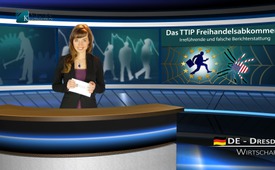 Соглашение о зоне свободной торговли в рамках ТТИП – дезориентирующая и ложная информация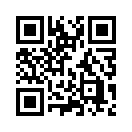 Сегодня речь в нашей передаче пойдёт о запланированном  «трансатлантическом торгово-инвестиционном партнёрстве», коротко ТТИП. В рамках ТТИП в настоящее время ведутся переговоры о зоне свободной торговли в форме международно-правового договора между ЕС и США. Согласно Карелю де Гюхту, бывшему комиссару ЕС по торговле, который до октября 2014 года вёл переговоры по ТТИП, это соглашение даёт рост, больше прибыли и сотни тысяч новых рабочих мест.Добрый вечер, дорогие зрители. Сегодня речь в нашей передаче пойдёт о запланированном  «трансатлантическом торгово-инвестиционном партнёрстве», коротко ТТИП. В рамках ТТИП в настоящее время ведутся переговоры о зоне свободной торговли в форме международно-правового договора между ЕС и США. Согласно Карелю де Гюхту, бывшему комиссару ЕС по торговле, который до октября 2014 года вёл переговоры по ТТИП, это соглашение даёт рост, больше прибыли и сотни тысяч новых рабочих мест. Политиками и бизнес-лидерами, такими как, например, Ульрих Грилло, президент федерации немецкой промышленности, ТТИП преподносится в качестве нового торгового бума, бесплатной программы повышения экономической активности и чудо-работы.  Ангела Меркель, канцлер Германии, призывает поспешить с ТТИП и вопреки всякому сопротивлению хочет бороться за это до последней капли крови, потому что опасается, что при провале переговоров по ТТИП Германия и Европа будут приостановленны в глобальной конкуренции. Они все опираются на исследования, которые обосновывают эти положительные эффекты.   
Однако, эксперты ставят под сомнение такие прогнозы. Так, например, Джагдиш Бхагвати, профессор колумбийского университета, один из самых авторитетных мировых торговых экономистов, говорит о весьма проблематичных и сомнительных приёмах, которые применялись в этих исследованиях. Например, предполагалось, что торговля Германии с США увеличится на фантастические 80%, и это, якобы, не повлечёт за собой колебаний обменного курса. 
Исследование при институте информации и  экономических исследований (IFO), одном из ведущих экономических научно-исследовательских институтов Европы, по влиянию соглашения о свободной торговой зоне ТТИП, санкционированное федеральным правительством Германии по собственной инициативе, ни в коем случае не подтверждает результаты европейских исследований по ТТИП. Согласно профессору Габриэлю Фэльбермайеру, главному автору всех немецких исследований, самые оптимистические сценарии привели бы лишь к незначительному деловому подъёму в 0,4%.
Об этом он говорит, я цитирую: „Это политика и министерство экономики, которое продаёт небольшие цифры как «чудо-работу» и упрекает Федеральное министерство и Комиссию ЕС в неуравновешенной информационной политике. Она обещает прирост экономики ЕС в 120 миллиардов Евро. На самом деле эта гигантская цифра означает, по словам Фэльбермайера, крохотный рост приблизительно в 0,5% через 10 лет. Это соответствует росту только в 0,05% по соглашению о ТТИП.  
Первое по-настоящему независимое исследование, касающееся влияния соглашения о зоне свободной торговли в рамках ТТИП принадлежит институту окружающей среды и глобального развития при американском университете Тафтса. Это исследование приходит к разрушительному для Европы результату: 
-  Как ожидается до 2025 года в ЕС будет ликвидировано 583.000 рабочих мест. Особенно это коснётся Германии, Франции и скандинавских стран. 
-  Посредством ТТИП экспорт будет падать, что приведёт к падению валового внутреннего продукта, налоговых поступлений и чистых бюджетных доходов! Рабочим ЕС, прежде всего без квалификации, будет сильно снижена заработная плата.    
С другой стороны, результат для США выглядит гораздо более многообещающим, они извлекут пользу от ТТИП во всех сферах. Есть ещё одна группа, которая выигрывает от ТТИП – это транснациональные корпорации и фондовые биржи, которые будут разрастаться. В выигрыше окажутся  спекулянты и прежде всего супер-богатые.  
Уважаемые зрители, замечаете ли вы, что эти серьёзные последствия ТТИП никак не обсуждается в общественной дискуссии и в репортажах основных СМИ? Вместо этого в общественном споре уклоняются от обсуждения разрушительных недостатков для Европы, в то время как обещается, например:
-  что так называемые хлорные курицы, которые в США погружают в ванную с хлором, не должны импортироваться в Европу;
-  также не должна импортироваться генномодифицированная кукуруза;
-  стандарты защиты прав потребителей не будут затронуты;
-  обещается, что существующие европейские и национальные законы не могут быть атакованы так называемыми арбитражными судами. Согласно правовым основам ТТИП предусмотрено, что эти транснациональные независимые арбитражные суды будут стоять над национальными судами;
-  обещано, что закон о защите прав инвесторов может быть удалён из ТТИП. Под законом о защите прав инвесторов подразумевается, что иностранные инвесторы, которые чувствуют дискриминацию со стороны законов и норм государств, могут подать против них иск.  
Теперь эти обещания продаются гражданам как большой успех тех, кто ведёт переговоры. Остаётся только лишь ждать, найдут ли эти обещания действительно своё место в окончательном соглашении.  Напротив, умалчивается о том, что большинство рабочих ЕС во многих областях превратятся в дешёвую рабочую силу и люди будут рады иметь хоть какую-нибудь работу. 
Такое  заблуждение граждан возможно только благодаря односторонней, недостающей или неправильной информации, которая преподносится политиками и СМИ, не обращающим внимания на благосостояние народа! Помогите нам, чтобы такое развитие событий как можно раньше вышло в свет, присылайте ваши жалобы на Kla-TV и распространяйте эти новости! А я желаю вам приятного вечера!от hgИсточники:www.divan-ev.de/eu-freihandelsabkommen/ttip-ein-jobmotor/
http://deutsche-wirtschafts-nachrichten.de/2014/11/14/unabhaengige-studie-ttip-vernichtet-in-europa-583-000-arbeitsplaetze/
http://deutsche-wirtschafts-nachrichten.de/2014/12/13/mit-haut-und-haaren-merkel-will-ttip-gegen-alle-widerstaende-durchkaempfen/
https://de.wikipedia.org/wiki/Transatlantisches_Freihandelsabkommen
https://www.youtube.com/watch?v=7ySQ5ff857gМожет быть вас тоже интересует:#AngelaMerkel-ru - Ангела Меркель - www.kla.tv/AngelaMerkel-ruKla.TV – Другие новости ... свободные – независимые – без цензуры ...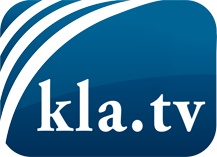 О чем СМИ не должны молчать ...Мало слышанное от народа, для народа...регулярные новости на www.kla.tv/ruОставайтесь с нами!Бесплатную рассылку новостей по электронной почте
Вы можете получить по ссылке www.kla.tv/abo-ruИнструкция по безопасности:Несогласные голоса, к сожалению, все снова подвергаются цензуре и подавлению. До тех пор, пока мы не будем сообщать в соответствии с интересами и идеологией системной прессы, мы всегда должны ожидать, что будут искать предлоги, чтобы заблокировать или навредить Kla.TV.Поэтому объединитесь сегодня в сеть независимо от интернета!
Нажмите здесь: www.kla.tv/vernetzung&lang=ruЛицензия:    Creative Commons License с указанием названия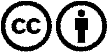 Распространение и переработка желательно с указанием названия! При этом материал не может быть представлен вне контекста. Учреждения, финансируемые за счет государственных средств, не могут пользоваться ими без консультации. Нарушения могут преследоваться по закону.